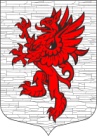 СОВЕТ ДЕПУТАТОВ       МУНИЦИПАЛЬНОГО ОБРАЗОВАНИЯЛОПУХИНСКОЕ СЕЛЬСКОЕ ПОСЕЛЕНИЕМО ЛОМОНОСОВСКИЙ МУНИЦИПАЛЬНЫЙ РАЙОНЛЕНИНГРАДСКОЙ ОБЛАСТИтретий созыв9 марта  2017  года                                                                                    д. ЛопухинкаРЕШЕНИЕ № 12О рассмотрении  рекомендаций Совета по развитию местного самоуправления при Губернаторе Ленинградской области (протокол № 6 от 07.07.2016 года), об изменении модели назначения главы администрации и избрания главы муниципального образования в МО Лопухинское сельское поселениеРассмотрев рекомендации Совета по развитию местного самоуправления при Губернаторе Ленинградской области (протокол № 6 от 07.07.2016 года), о изменении модели назначения главы администрации и избрания главы муниципального образования, введения модели «один в трёх», при котором глава муниципального образования, избираемый из состава совете депутатов, является председателем совета депутатов  и возглавляет администрацию сельского поселения, совет депутатов МО Лопухинское сельское поселение решил: При разработке проекта решения «О внесении изменений в Устав МО Лопухинское сельское поселение  МО Ломоносовский муниципальный район Ленинградской области» модель назначения главы администрации и избрания главы муниципального образования, существующую на данный момент оставить не изменой.Настоящее решение вступает в силу с момента подписания и подлежит официальному обнародованию на официальном сайте МО Лопухинское сельское поселение в информационно-телекоммуникационной сети Интернет. Глава муниципального образованияЛопухинское сельское поселение	                                                    А.В. Знаменский